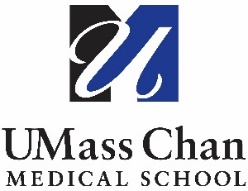 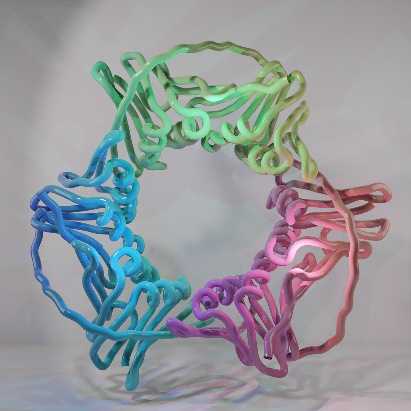 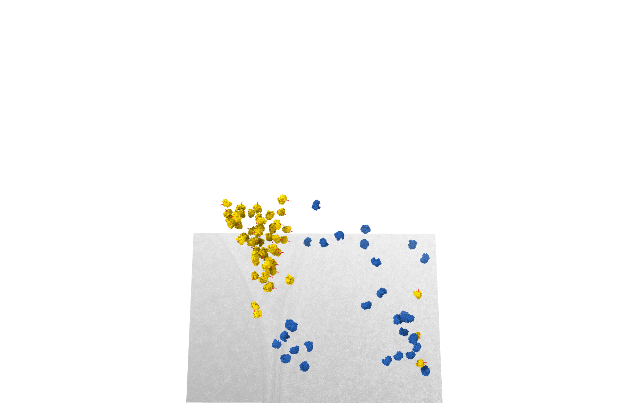 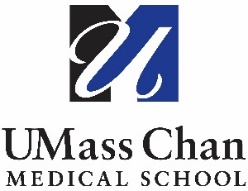 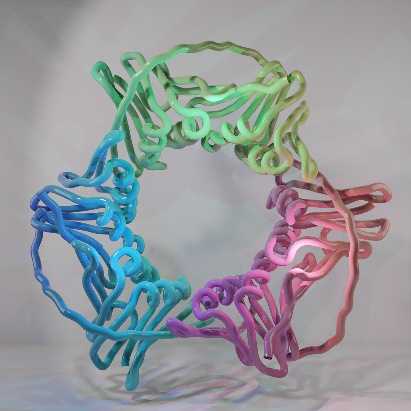 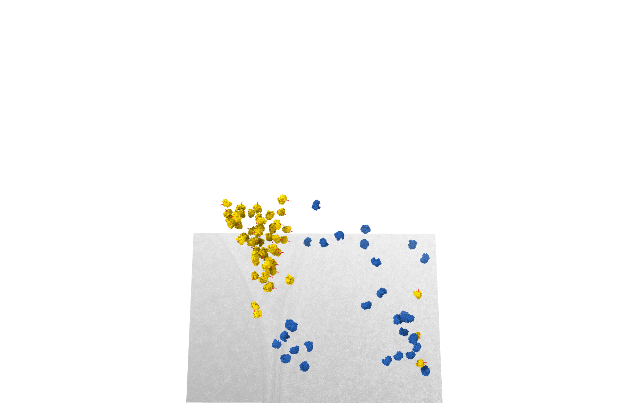 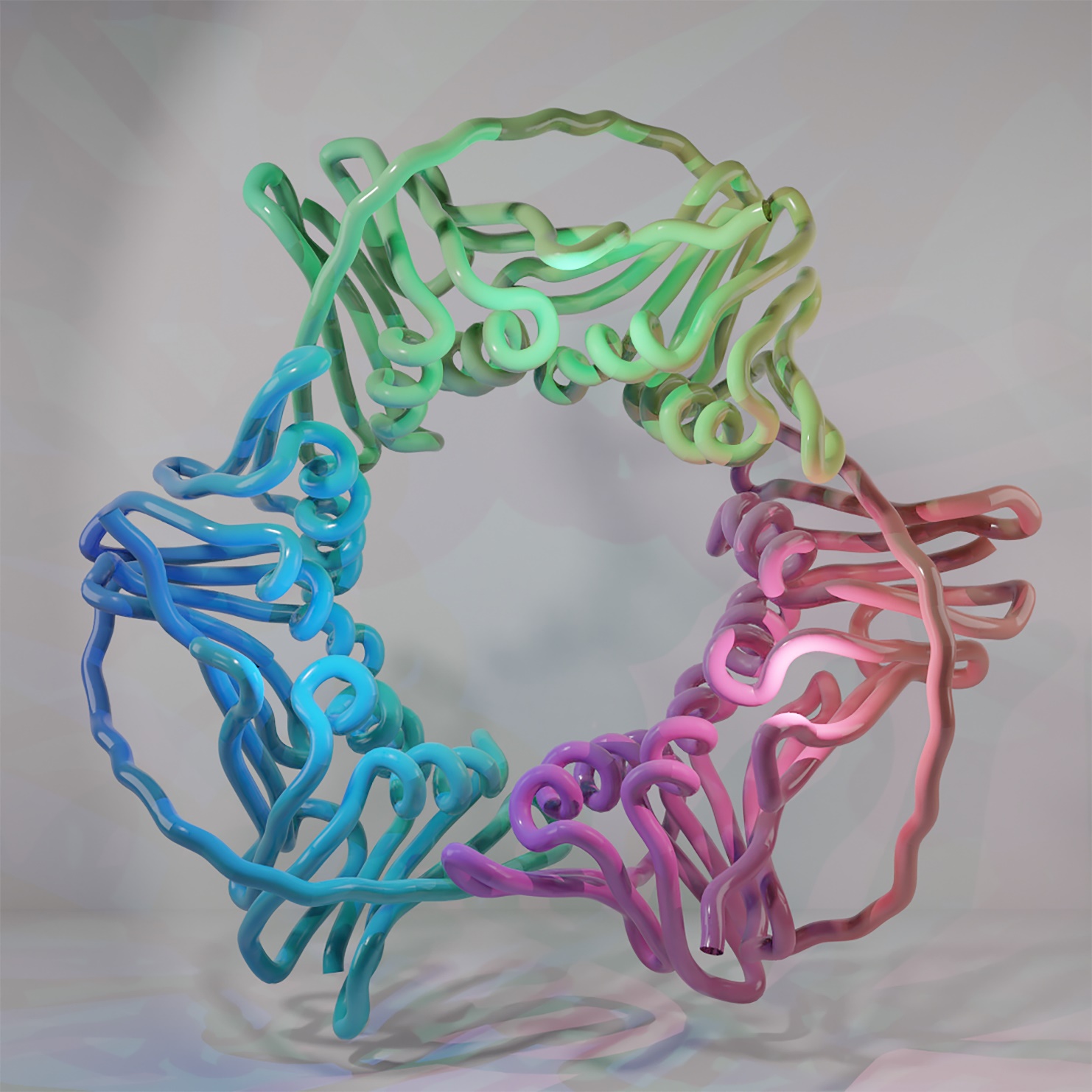 7th Semi-AnnualNew England Cryo-EM SymposiumNovember 16-17, 202112:30-5:00 PM | VirtualTuesday, November 16, 2021Wednesday, November 17, 2021Thank you to our Sponsors!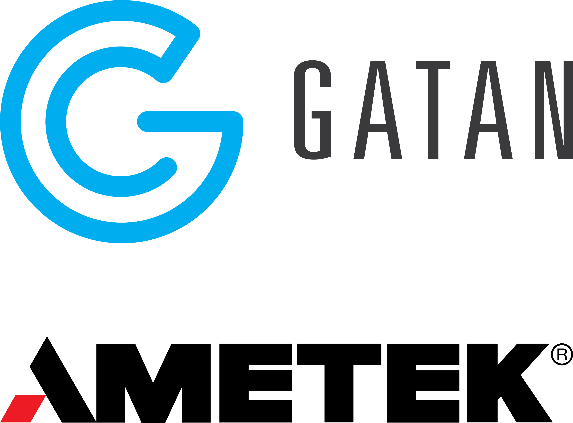 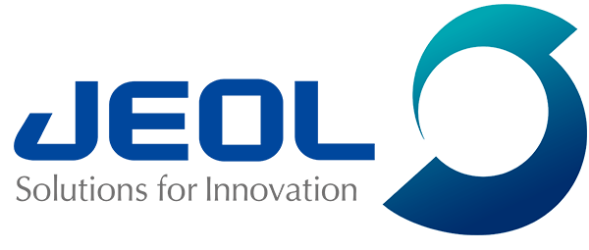 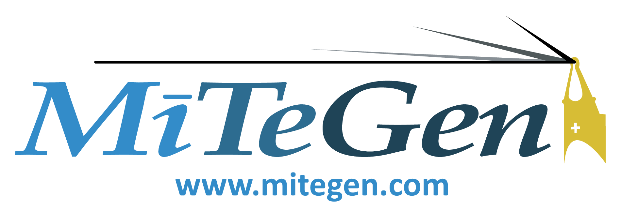 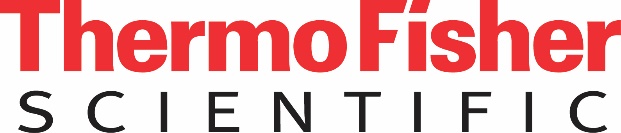 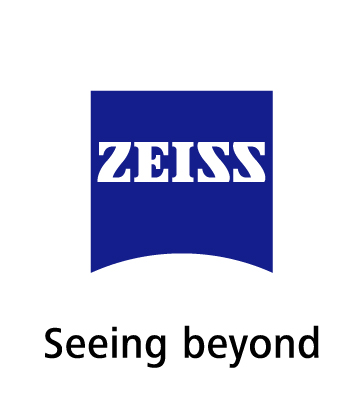 12:30 pm – 12:40 pm~ Welcome and Opening Remarks ~Nikolaus Grigorieff, UMass Chan Medical School12:40 pm – 2:30 pmSession 1Moderator:Luke Chao, Harvard Medical School12:45 pm – 1:05 pmSara Kathrin Goetz, European Molecular Biology Laboratory"Towards high-throughput in-cell cryo-ET: new tools for automated sample preparations and data mining”1:05 pm – 1:25 pmShiwei Zhu, Yale School of Medicine“Capturing Three-Dimensional Structures of Human Antimicrobial Immune Proteins in Action”1:25 pm – 1:45 pmAnthony Schuller, Massachusetts Institute of Technology"Context matters: The Cellular Environment Shapes the Nuclear Pore Complex Architecture"1:45 pm – 2:15 pmBreakout Room: Sessions with Speakers2:15 pm – 2:30 pmBREAK2:30 pm – 3:20 pmSession 2 Moderator:Chen Xu, UMass Chan Medical School2:35 pm – 2:50 pmDrew Griffin, Gatan“Maximizing Throughput and Data quality with the BioContinuum HD”2:50 pm – 3:05 pmAubrey Funke, ZEISS Group“The ZEISS Correlative Cryo Workflow: Your Solution for TEM Lamella Preparation and Volume Imaging”3:05 pm – 3:20 pmBreakout Room: Sessions with Sponsors3:20 pm – 5:00 pmSession 3Moderator:Bronwyn Lucas, UMass Chan Medical School3:25 pm – 3:45 pmJudy Huang, UMass Chan Medical School"Quantitative Structural Analysis of Influenza A Virus by Cryo-Electron Tomography and Convolutional Neural Networks"3:45 pm – 4:05 pmShujun Cai, Yale School of Medicine“Cryo-electron Tomography of a Parkinson’s Disease-Linked Lipid-Transfer Protein in Situ”4:05 pm – 4:25 pmAlex de Marco, Monash University“Pushing the Efficiency for in Situ CryoEM”4:25 pm – 4:55 pmBreakout Room: Sessions with Speakers4:55 pm – 5:00 pm~ Closing Remarks ~12:30 pm – 12:40 pmIntroductionBrian Kelch, UMass Chan Medical School12:40 pm – 2:20 pmSession 4Moderator:Chuck Sindelar, Yale School of Medicine12:40 pm – 1:30 pmLightning TalksPaula Navarro, Harvard“Cell wall Synthesis and Remodeling Dynamics Determine Bacterial Division site Architecture and cell Shape”Yangqi Gu, Yale“Structure of Geobacter Pili Reveals Secretory Rather Than Nanowire Behavior”Wangbiao Guo, Yale“In Situ 3D Imaging Combined with FIB-SEM and Cryo-FIB of Subcellular Architecture in Chlorella Pyrenoidosa”Xingchen Liu, UMass Chan Medical School “Investigating the Mechanism of Eukaryotic Sliding Clamp Loaders”Claudio Morales-Perez, Harvard“Data Analysis to Differentiate Multiple Species in the Sample”Qiu-Xing Jiang, University of Florida“Cryo-EM Structure-Based Selection of Computed Poses for Designing High-Potency Chemical Inhibitors of Human PRMT5:MEP50 Complex”1:30 pm – 2:00 pmThunder Discussions2:00 pm – 2:20 pmBREAK2:20 pm – 3:10 pmSession 5Moderator:Chen Xu, UMass Chan Medical School2:25 pm – 2:40 pmNatalia de Val, ThermoFisher“Cryo-EM, a Powerful Tool for Understanding Structure”2:40 pm – 2:55 pmJaap Brink, JEOL“CRYO ARM Series Electron Cryo-microscopes for Structural Analysis”2:55 pm – 3:10 pmBreakout Session with Sponsors3:10 pm – 4:30 pmSession 6Moderator:Christine Carbone, UMass Chan Medical School3:15 pm – 3:30 pmJohannes Elferich, UMass Chan Medical School“High-Throughput In-Situ Cryo-EM of Hematopoietic Differentiation”3:30 pm – 3:45 pmSimon Jenni, Harvard Medical School“Reconstruction of the Vesicular Stomatitis Bullet-Shaped Virus”3:45 pm – 4:00 pmElizabeth Villa, University of California, San Diego“Opening Windows into the Cell: Bringing Structure into Cell Biology using Cryo-Electron Tomography”4:00 pm – 4:30 pmBreakout Sessions with Speakers4:30 pm – 5:00 pm~ Closing Remarks ~